МУНИЦИПАЛЬНОЕ ОБРАЗОВАНИЕ «ГОРОД БЕРЕЗНИКИ»АДМИНИСТРАЦИЯ ГОРОДА БЕРЕЗНИКИ ПОСТАНОВЛЕНИЕ…………….	№…………….В соответствии со статьей  40 Градостроительного кодекса Российской Федерации, статьей 11 главы 3 части I Правил землепользования и застройки в городе Березники, утвержденных решением Березниковской городской Думы  от 31.07.2007 № 325, решением Березниковской городской Думы  от 14.12.2018 № 511               «О распространении действия части I Правил землепользования                       и застройки в городе Березники, утвержденных решением Березниковской городской Думы  от 31.07.2007 № 325,                              на территорию муниципального образования «Город Березники»,             на основании обращения Смирного Д.А., действующего                           на основании договора от 02.10.2020 за Крисяева А.П., с учетом результатов публичных слушаний от …………………, рекомендаций комиссии        по землепользованию и застройке от ……………….. администрация города Березники ПОСТАНОВЛЯЕТ: 1.Предоставить разрешение на отклонение от предельных                  параметров разрешенного строительства, реконструкции объекта капитального строительства территориальной зоны малоэтажных индивидуальных жилых домов с приусадебными земельными участками (Ж-4) на земельном участке с кадастровым номером 59:37:0620203:89, расположенном по адресу: ул. Корнилова, 9,                      г. Усолье, по параметрам: «минимальное расстояние от дома                           и подсобных сооружений до красной линии улиц» 2,92 м и со стороны ул. Радищева и 3,99 м со стороны ул. Корнилова, «минимальное расстояние от дома до границы смежного участка» 1,69 м, согласно приложению к настоящему постановлению.2.Разместить настоящее постановление на официальном               сайте Администрации города Березники в информационно-телекоммуникационной сети «Интернет».3.Настоящее постановление вступает в силу со дня его подписания.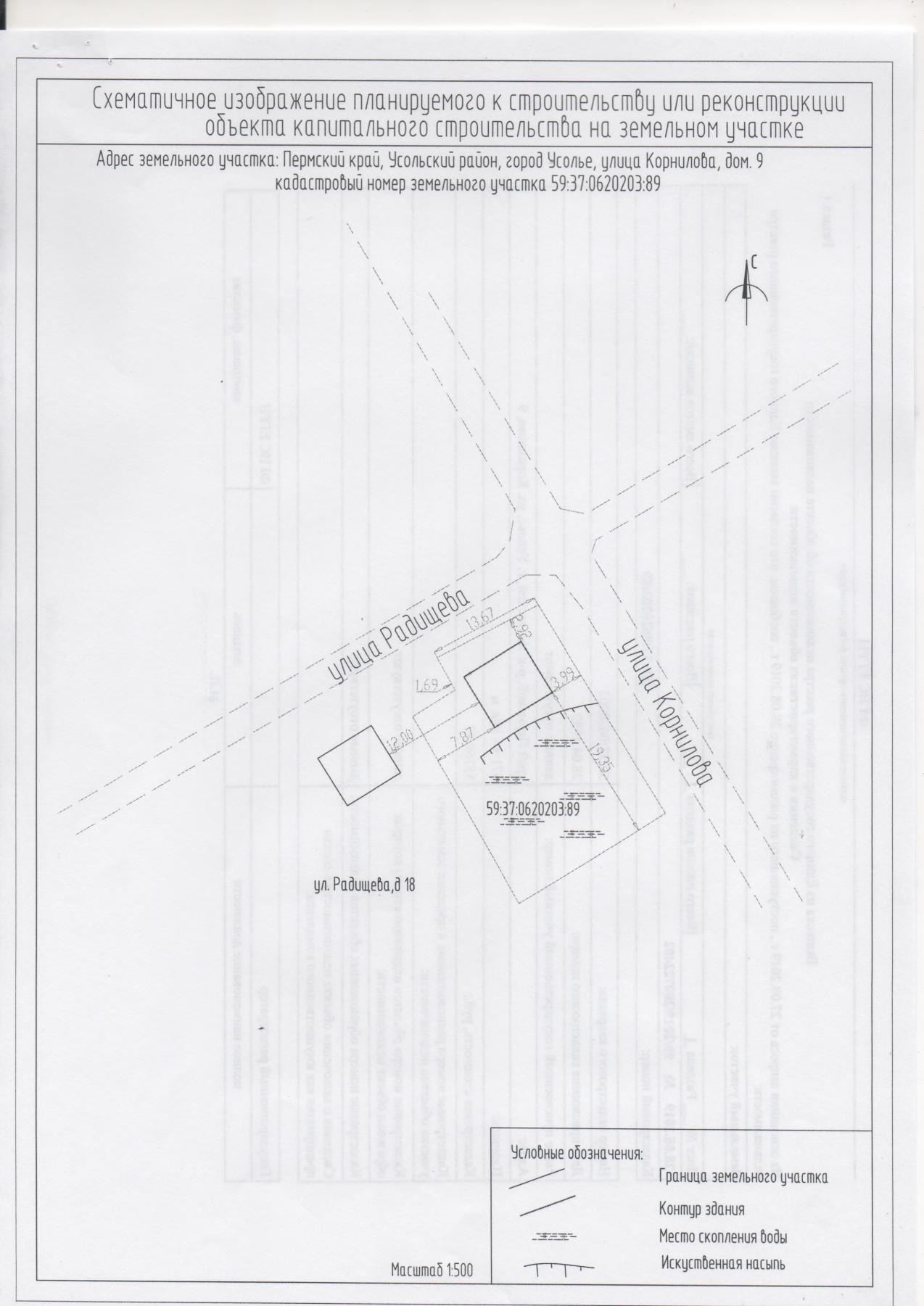 О предоставлении               разрешения на отклонение           от предельных параметров разрешенного строительства, реконструкции объекта капитального строительства территориальной                           зоны малоэтажных индивидуальных                         жилых домов                                             с приусадебными                   земельными участками (Ж-4) на земельном участке                       с кадастровым номером 59:37:0620203:89расположенном по адресу:ул. Корнилова, 9,                                         г. УсольеГлава города Березники –глава администрации 
города БерезникиК.П.СветлаковПриложениек постановлениюадминистрации городаот